ПРОЕКТвнесен  Главой муниципального образования «Краснинский район» Смоленской области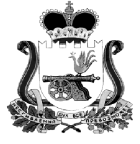 Проект РешенияКРАСНИНСКАЯ РАЙОННАЯ ДУМАОб утверждении перечня имущества, являющегося государственной собственностью Смоленской области и передаваемого в собственность муниципального образования «Краснинский район» Смоленской областиВ соответствии с Законом Смоленской области от 21.02.2002 года №22-з «О порядке управления и распоряжения государственной собственностью Смоленской области», постановлением Администрации Смоленской области от 29.08.2002 года №217 «Об утверждении  порядка принятия решения о передаче объектов государственной собственности Смоленской области в собственность  муниципального образования и передачи объектов государственной собственности Смоленской области в собственность муниципального образования», Положением «О порядке управления и распоряжения имуществом, находящимся в муниципальной собственности муниципального образования «Краснинский район» Смоленской области», утвержденным решением Краснинской районной Думы от 09.06.2017 года №81, обращением Администрации муниципального образования «Краснинский район» Смоленской области, Краснинская районная ДумаРЕШИЛА:1. Утвердить прилагаемый перечень имущества, являющегося государственной собственностью Смоленской области и передаваемого в собственность муниципального образования «Краснинский район» Смоленской области.2. Просить Департамент имущественных и земельных отношений Смоленской области рассмотреть вопрос о передаче имущества, являющегося государственной собственностью Смоленской области, в собственность муниципального образования «Краснинский район» Смоленской области и подготовить проект распоряжения Администрации Смоленской области. Глава муниципального образования					«Краснинский район»Смоленской области		                                                               С.В. АрхипенковПриложение к решениюКраснинской районной Думыот _________2021 г. №____ПЕРЕЧЕНЬимущества, являющегося государственной собственностью Смоленской области и подлежащего передаче в собственность муниципального образования«Краснинский район» Смоленской областиПояснительная записка.Департамент Смоленской области по образованию и науке направил в адрес Администрации муниципального образования «Краснинский район» Смоленской области перечень имущества, являющегося государственной собственностью Смоленской области и передаваемого в собственность муниципального образования «Краснинский район» Смоленской области:Проект разработан в соответствии с областным законом от 27.02.2002 года №22-з «О порядке управления и распоряжения государственной собственностью Смоленской области» и постановлением Администрации Смоленской области от 29.08.2002 года №217 «Об утверждении Порядка принятия решения о передаче объектов государственной собственности Смоленской области в собственность муниципального образования и передачи объектов государственной собственности Смоленской области в собственность муниципального образования». На основании вышеперечисленного   Администрация муниципального образования «Краснинский район» Смоленской области просит утвердить перечень имущества, являющегося государственной собственностью Смоленской области и подлежащего передаче в муниципальную собственность муниципального образования «Краснинский район» Смоленской области. Имущество в дальнейшем будет передано в оперативное управление муниципальным общеобразовательным учреждениям Краснинского района. № п/пНаименование товараСерийный номерЦена за единицу,руб.Коли-чество, шт.Сумма, руб.Ноутбук3L3-0000026-32423L3-0000026-32703L3-0000026-33033L3-0000026-33063L3-0000026-33073L3-0000026-33083L3-0000026-33093L3-0000026-33303L3-0000026-33313L3-0000026-33403L3-0000026-33693L3-0000026-33703L3-0000026-33733L3-0000026-33743L3-0000026-33773L3-0000026-33823L3-0000026-33903L3-0000026-33913L3-0000026-33973L3-0000026-34083L3-0000026-34313L3-0000026-36283L3-0000026-36413L3-0000026-36533L3-0000026-36593L3-0000026-37113L3-0000026-37123L3-0000026-37163L3-0000026-34273L3-0000026-42923L3-0000026-45563L3-0000026-34233L3-0000026-42953L3-0000026-44273L3-0000026-45543L3-0000026-42873L3-0000026-33343L3-0000026-44313L3-0000026-42983L3-0000026-42973L3-0000026-42963L3-0000026-44323L3-0000026-45583L3-0000026-41713L3-0000026-41203L3-0000026-42943L3-0000026-34073L3-0000026-42783L3-0000026-45223L3-0000026-41773L3-0000026-43003L3-0000026-33413L3-0000026-42933L3-0000026-42853L3-0000026-45573L3-0000026-459859 695,00563 342 920,00№ п/пНаименование товараСерийный номерЦена за единицу,руб.Коли-чество, шт.Сумма, руб.Ноутбук3L3-0000026-32423L3-0000026-32703L3-0000026-33033L3-0000026-33063L3-0000026-33073L3-0000026-33083L3-0000026-33093L3-0000026-33303L3-0000026-33313L3-0000026-33403L3-0000026-33693L3-0000026-33703L3-0000026-33733L3-0000026-33743L3-0000026-33773L3-0000026-33823L3-0000026-33903L3-0000026-33913L3-0000026-33973L3-0000026-34083L3-0000026-34313L3-0000026-36283L3-0000026-36413L3-0000026-36533L3-0000026-36593L3-0000026-37113L3-0000026-37123L3-0000026-37163L3-0000026-34273L3-0000026-42923L3-0000026-45563L3-0000026-34233L3-0000026-42953L3-0000026-44273L3-0000026-45543L3-0000026-42873L3-0000026-33343L3-0000026-44313L3-0000026-42983L3-0000026-42973L3-0000026-42963L3-0000026-44323L3-0000026-45583L3-0000026-41713L3-0000026-41203L3-0000026-42943L3-0000026-34073L3-0000026-42783L3-0000026-45223L3-0000026-41773L3-0000026-43003L3-0000026-33413L3-0000026-42933L3-0000026-42853L3-0000026-45573L3-0000026-459859 695,00563 342 920,00